Ո Ր Ո Շ ՈՒ Մ«12»  ապրիլի  2023 թվականի N   68-Ա ՄԱՅԻՍՅԱՆ ՏՈՆԵՐԻ ԿԱՊԱԿՑՈՒԹՅԱՄԲ ԴՐԱՄԱԿԱՆ ՕԳՆՈՒԹՅՈՒՆ ՀԱՏԿԱՑՆԵԼՈՒ ՄԱՍԻՆ       Ղեկավարվելով «Տեղական ինքնակառավարման մասին» օրենքի 10-րդ հոդվածի 11-րդ մասով, Հայաստանի  Հանրապետության  Շիրակի մարզի Գյումրի համայնքի ավագանու 2017թվականի նոյեմբերի  06-ի N119-Ն որոշման 1-ին կետով հաստատված կարգի 7-րդ կետի 3-7-րդ ենթակետերի դրույթներով, հիմք ընդունելով Հայաստանի Հանրապետության պաշտպանության նախարարության զորակոչային և զորահավաքային համալրման ծառայության Շիրակի մարզի տարածքային ստորաբաժանման ղեկավարի պարտականությունները ժամանակավոր կատարող` փոխգնդապետ Ի.Գրիգորյանի՝ Գյումրի համայնքի ղեկավարին ուղղված գրությանը կից ներկայացրած ցուցակները (համայնքապետարանում մուտքագրված 2023 թվականի մարտի 31-ին N 5592 թվագրությունով)՝ Հայաստանի  Հանրապետության  Շիրակի մարզի Գյումրի համայնքի ավագանին որոշում է.Հատկացնել դրամական օգնություն ներքոգրյալ ընտանիքներին և անձանց.1) Արցախյան պատերազմում (1991-1994թվականներին) զոհված թվով 104 (մեկ հարյուր չորս) ազատամարտիկների ընտանիքներից յուրաքանչյուրին՝ 20 000 (քսան հազար) Հայաստանի  Հանրապետության դրամ, ընդամենը՝ 2 080 000 (երկու միլիոն ութսուն հազար) Հայաստանի Հանրապետության դրամ՝ համաձայն N1 հավելվածի, 2) զոհված (մահացած) թվով 309 (երեք հարյուր ինը) զինծառայողների ընտանիքներից յուրաքանչյուրին՝ 20 000 (քսան հազար) Հայաստանի Հանրապետության  դրամ, ընդամենը՝           6 180 000 (վեց միլիոն հարյուր մեկ ութսուն հազար) Հայաստանի  Հանրապետության  դրամ՝ համաձայն N 2 հավելվածի,3) 1956 թվականի հոկտեմբերին Հունգարիայի հեղաշրջման ճնշմանը մասնակից թվով 5 (հինգ) վետերաններից յուրաքանչյուրին՝ 15 000 (տասնհինգ հազար) Հայաստանի  Հանրապետության  դրամ, ընդամենը՝ 75 000 (յոթանասունհինգ հազար) Հայաստանի  Հանրապետության  դրամ՝ համաձայն N3 հավելվածի,4) 2020թվականի սեպտեմբերի 27-ից նոյեմբերի 10-ը ներառյալ  Արցախի Հանրապետությունում ծավալված մարտական գործողությունների ժամանակ անհայտ կորած համարվող թվով 7 (յոթ) զինծառայողների ընտանիքներին՝ յուրաքանչյուրին  20 000 (քսան հազար) Հայաստանի  Հանրապետության դրամ, ընդամենը՝ 140 000 (մեկ հարյուր քառասուն հազար) Հայաստանի  Հանրապետության դրամ՝ համաձայն N4 հավելվածի, 5) 2020թվականի սեպտեմբերի 27-ից նոյեմբերի 10-ը ներառյալ  Արցախի Հանրապետությունում ծավալված մարտական գործողությունների ժամանակ գերեվարված թվով 10 (տասը) զինծառայողների ընտանիքներին՝ յուրաքանչյուրին 20 000 (քսան հազար) Հայաստանի  Հանրապետության դրամ, ընդամենը՝ 200 000 (երկու հարյուր հազար) Հայաստանի  Հանրապետության դրամ ՝ համաձայն N5  հավելվածի,6) Աֆղանստանի պատերազմի 71 (յոթանասունմեկ) մասնակիցներից յորաքանչյուրին`  10 000 (տասը հազար) Հայաստանի  Հանրապետության  դրամ, ընդամենը՝ 710 000  (յոթ հարյուր տասը հազար) Հայաստանի  Հանրապետության դրամ ՝ համաձայն N6 հավելվածի:Հանձնարարել Հայաստանի Հանրապետության Շիրակի մարզի Գյումրու համայնքապետարանի աշխատակազմի ֆինանսատնտեսագիտական բաժնի պետ-գլխավոր ֆինանսիստին՝ սույն որոշման 1-ին կետում նշված գումարի հատկացումը կատարել Գյումրի համայնքի 2023 թվականի բյուջեի 10/4/1 գործառական դասակարգման (4729) «Այլ նպաստներ բյուջեից» տնտեսագիտական դասակարգման հոդվածից՝ օրենքով սահմանված կարգով:Հայաստանի Հանրապետության Շիրակի մարզի Գյումրի համայնքի ավագանիԿողմ (23)                                      Դեմ (0)                             Ձեռնպահ (0)ՀԱՅԱՍՏԱՆԻ ՀԱՆՐԱՊԵՏՈՒԹՅԱՆ ՇԻՐԱԿԻՄԱՐԶԻ ԳՅՈՒՄՐԻ ՀԱՄԱՅՆՔԻ ՂԵԿԱՎԱՐ՝		                                   ՎԱՐԴԳԵՍ  ՍԱՄՍՈՆՅԱՆԻՍԿԱԿԱՆԻՀԵՏ ՃԻՇՏ է՝  ԱՇԽԱՏԱԿԱԶՄԻ ՔԱՐՏՈՒՂԱՐ                                                                        ԿԱՐԵՆ ԲԱԴԱԼՅԱՆք. Գյումրի, «12» ապրիլի 2023 թվական   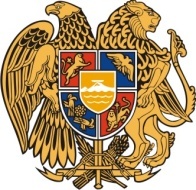 Հ Ա Յ Ա Ս Տ Ա Ն Ի     Հ Ա Ն Ր Ա Պ Ե Տ Ո Ւ Թ Յ ՈՒ ՆՇ Ի Ր Ա Կ Ի   Մ Ա Ր Զ Գ Յ ՈՒ Մ Ր Ի   Հ Ա Մ Ա Յ Ն Ք Ի   Ա Վ Ա Գ Ա Ն Ի3104 , Գյումրի, Վարդանանց հրապարակ 1Հեռ. (+374  312)  2-22-00; Ֆաքս (+374  312)  3-26-06Էլ. փոստ gyumri@gyumri.am